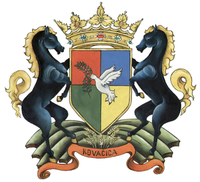 РЕПУБЛИКА СРБИЈА – АП ВОЈВОДИНАОПШТИНА КОВАЧИЦА 								                  Штаб В/С  Број 41/20-04Датум: 20.10.2020. године КОВАЧИЦА		На основу члана 14. и члана 15. Закона о заштити становништва од заразних болести (“Сл. гласник РС” бр.15/2016, 68/2020.) и члана 29. Закона о смањењу ризика од катастрофа и управљању ванредним ситуацијама („Сл.гласник РС“ бр.87/2018), а ради спречавања епидемије Covid-19 на територији Општине Ковачица, Штаб за ванредне ситуације општине Ковачица , на телефонској седници одржаној 20. октобра 2020. године донео је Закључак О раду угоститљских објеката на територији општине Ковачица	Штаб за ванредне ситуације општине Ковачица, на телефонској седници  одржаној 20. октобра 2020. године, ради усклађивања са мерама кризног штаба Владе Републике Србије, а ради спречавања епидемије Covid-19 на територији Општине Ковачица је донео закључак да се у угоститељском објекту у затвореном простору, број гостију ограничава на минимално 4 квадратна метра корисне површине по госту, а у делу отвореног простора (летњим баштама) број гостију се ограничава на минимално 2 квадратна метра површине баште по госту. 	Особље све време мора да користи заштитну маску. Гост не користи заштитну маску само док седи за столом. Приликом доласка, одласка, одласка у тоалет и слично гост је у обавези да користи заштитну маску. 	Рад  угоститељских објеката на територији општине Ковачица се дозвољава уз поштовање свих наведених мера заштите. Радно време угоститељских објеката ограничава се тако да угоститељски објекти и ноћни клубови неће радити од 23:00 часа до 06:00 часова наредног дана.	За спровођење закључка стараће се надлежни органи општине Ковачица.	Закључак ступа на снагу 20.10.2020.године.	Закључак објавити на сајту општине Ковачица и средствима јавног информисања.								Командант Ш В/С :							   	 Јарослав Хрубик